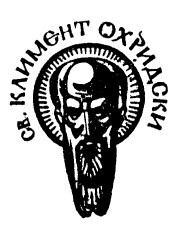 Утвърдил: ………………….. 	  	 	Декан Дата ............................. СОФИЙСКИ УНИВЕРСИТЕТ “СВ. КЛИМЕНТ ОХРИДСКИ” Факултет: ФилософскиСпециалност: (код и наименование)ФилософияМагистърска програма: (код и наименование)ФилософияУЧЕБНА ПРОГРАМА Дисциплина:  Академично писанеПреподавател: доц. д-р Димка Гочева Асистент:  Учебно съдържание  Изпит Писмен анализ на няколко страници текст – съдържание, форма, предполагаем жанр, стил на автора, целева читателска група. По начина, по който това е упражнявано всеки път в началото на заниманието. Библиография  Основна: Еко, Умберто. Как се пише дипломна работа. Превод Стефан Станчев. ИК “Александър Панов”, 1999. Послеслов Ангел Ангелов. Мавродиева, Иванка и Йовка Тишева. Академично писане за докторанти и постдокторанти. С., УИ „Св. Климент Охридски“, 2014. Янакиев, Мирослав. Как да редактираме свой и несвой текст. С. , 1994. изд. “Регалия”. Интернет ресурси: http://www.slav.uni-sofia.bg/index.php/component/content/article/34subjects/1636-akademichno-pisane Едно шеговито представяне на най-често допусканите правописни грешки: http://www.bgnow.eu/news.php?cat=2&cp=0&newsid=25046 Допълнителна: Барт, Ролан. Разделението на езиците. Съставителство, предговор и превод Стоян Атанасов. С., “Наука и изкуство”, 1995. Актуализирана на  05 май 2021 	Съставил: доц. д-р Димка Гочева Учебна заетост Форма Хорариум Аудиторна заетост Лекции 30 Аудиторна заетост Семинарни упражнения Аудиторна заетост Практически упражнения (хоспетиране) Обща аудиторна заетост Обща аудиторна заетост  60Извънаудиторна заетост Реферат Извънаудиторна заетост Доклад/Презентация Извънаудиторна заетост Научно есе Извънаудиторна заетост Курсов учебен проект Извънаудиторна заетост Учебна екскурзия Извънаудиторна заетост Самостоятелна работа в библиотека или с ресурси 60 Извънаудиторна заетост Извънаудиторна заетост Обща извънаудиторна заетост Обща извънаудиторна заетост 60 ОБЩА ЗАЕТОСТ ОБЩА ЗАЕТОСТ 120Кредити аудиторна заетост Кредити аудиторна заетост 2,5Кредити извънаудиторна заетост Кредити извънаудиторна заетост 2,5ОБЩО ЕКСТ ОБЩО ЕКСТ 5№ Формиране на оценката по дисциплината% от оценката 1.  Workshops {информационно търсене и колективно обсъждане на доклади и реферати) 2.  Участие в тематични дискусии в часовете 50% 3.  Демонстрационни занятия  4.  Посещения на обекти 5.  Портфолио 6.  Тестова проверка 7.  Решаване на казуси 8.  Текуша самостоятелна работа /контролно 9.  10. 11. 12. Изпит 50% Анотация на учебната дисциплина: Анотация на учебната дисциплина: Анотация на учебната дисциплина: Това е единственият курс в учебните планове на много специалности на нашия Университет, който е включен не по предложение на преподавателите, а на студентите от Студентския съвет на Философски факултет и на Университета като цяло. Очевидно е, че в преподаването на академичното писане в различни дисциплини от различни преподаватели ще има много общи, но и много специфични теми и методи на преподаване. 30 часа: лекции, но с елементи и на семинар. Всеки път се анализира академичен или есеистично-художествен философски текст от различен жанр.  Всеки път се прави разбор на малък текст, за който умишлено в началото не се казва от кого е написан, кой е неговият автор. Предлагам на вниманието на студентите текстове на по-малко познати автори, извън канона на най-известните мислители, защото предполагам, че те сравнително лесно ще отгатват известните имена, а целта на този курс е друга. По време на разбора ще търсим отговори на въпросите: *Този текст философски ли е или не? *Български или чужд автор? По какво се познава? *По-скоро строго академичен, по-скоро популяризаторски или по-скоро художествено-есеистичен е анализираният текст? *Като какъв жанр може да бъде определен и защо го рамкираме по един или друг начин? Така не само чрез метатеория, а през анализа на текстовете се обсъждат и извличат много от белезите на академичното, на трактатно-научното и неакадемично-художественото философско писане, на техните жанрове и особености.Това е единственият курс в учебните планове на много специалности на нашия Университет, който е включен не по предложение на преподавателите, а на студентите от Студентския съвет на Философски факултет и на Университета като цяло. Очевидно е, че в преподаването на академичното писане в различни дисциплини от различни преподаватели ще има много общи, но и много специфични теми и методи на преподаване. 30 часа: лекции, но с елементи и на семинар. Всеки път се анализира академичен или есеистично-художествен философски текст от различен жанр.  Всеки път се прави разбор на малък текст, за който умишлено в началото не се казва от кого е написан, кой е неговият автор. Предлагам на вниманието на студентите текстове на по-малко познати автори, извън канона на най-известните мислители, защото предполагам, че те сравнително лесно ще отгатват известните имена, а целта на този курс е друга. По време на разбора ще търсим отговори на въпросите: *Този текст философски ли е или не? *Български или чужд автор? По какво се познава? *По-скоро строго академичен, по-скоро популяризаторски или по-скоро художествено-есеистичен е анализираният текст? *Като какъв жанр може да бъде определен и защо го рамкираме по един или друг начин? Така не само чрез метатеория, а през анализа на текстовете се обсъждат и извличат много от белезите на академичното, на трактатно-научното и неакадемично-художественото философско писане, на техните жанрове и особености.Това е единственият курс в учебните планове на много специалности на нашия Университет, който е включен не по предложение на преподавателите, а на студентите от Студентския съвет на Философски факултет и на Университета като цяло. Очевидно е, че в преподаването на академичното писане в различни дисциплини от различни преподаватели ще има много общи, но и много специфични теми и методи на преподаване. 30 часа: лекции, но с елементи и на семинар. Всеки път се анализира академичен или есеистично-художествен философски текст от различен жанр.  Всеки път се прави разбор на малък текст, за който умишлено в началото не се казва от кого е написан, кой е неговият автор. Предлагам на вниманието на студентите текстове на по-малко познати автори, извън канона на най-известните мислители, защото предполагам, че те сравнително лесно ще отгатват известните имена, а целта на този курс е друга. По време на разбора ще търсим отговори на въпросите: *Този текст философски ли е или не? *Български или чужд автор? По какво се познава? *По-скоро строго академичен, по-скоро популяризаторски или по-скоро художествено-есеистичен е анализираният текст? *Като какъв жанр може да бъде определен и защо го рамкираме по един или друг начин? Така не само чрез метатеория, а през анализа на текстовете се обсъждат и извличат много от белезите на академичното, на трактатно-научното и неакадемично-художественото философско писане, на техните жанрове и особености.Предварителни изисквания: няма Очаквани резултати: Да повиши способността на студентите не само да пишат, но и да четат и конспектират по-добре и по-внимателно академични текстове. Да ги информира за правилата за цитиране, индексиране, съставяне на библиографии, таблици и други аксесоари на т. нар. „академичен апарат“. № Тема: Хорариум 1 1. Какво е академично(то)? Писане, говорене, поведение, дрескод. Защо се учи академично писане според Умберто Еко. 2 часа 2Академичното писане в Академията на Платон – писането на основателя на Академията и на неговите ученици. Диалозите на Платон и на Аристотел. Найважни белези на академичното писане. 3 За писаното и неписаното в ученията на Платон. Пропастта между истински съществуващото, логоса и словото според Седмото писмо. Дума, термин, понятие, определение. 2 часа 4 Какво е писане(то)? Проблемите около философския разговор, философския монолог, философската дидактика, философското мълчание, философския диалог, философската лекция и философския семинар – тълкувание, спор, лаборатория. Многозначността на думите, термините и понятията. 2 часа 5 Какво е и какво не е академично писане? Какво трябва да бъде и какво не трябва да бъде академичното писане? Четенето и записването като подготовка за писането. Фиширането и катологизирането като конспектите от прочетените книги, статии и други материали. 2 часа 6 Писането на курсова или семестриална писмена работа, реферат, рецензия. 2 часа 7Писането на бакалавърска дипломна работа, представянето ѝ и публичната защита.2 часа 8Работата върху магистърска теза и дисертация.2 часа 9Какво включва докторантурата и писането на дисертацията като основно задължение на докторанта.2 часа 10Писането на строго академична и популяризаторска (историко)философска работа.2 часа 11Работата върху и публикуването на философски превод.2 часа 12Жанровете на философското писане между художественото и академичното. Философското есе. Плутарх и Монтен, Томас Ман и Стефан Цвайг. 2 часа 13Философският фрагмент и историко-философският роман. 2 часа 14Преговор на основните правила за техническа обработка на академичния текст – цитиране, индексиране, библиографии и пр. 2 часа 15Писмено упражнение-изпит. 2 часа 